Паспорт логопедического кабинетаМатериально-техническое оснащениеРасположение, цветовое оформление  и площадь кабинета Кабинет учителя-логопеда расположен на 1-м этаже здания № 3 МБДОУ «Детский сад №40», ориентирован на юго-западную (солнечную) сторону, имеет центральное отопление и оформлен в соответствии с требованиями Федерального государственного образовательного стандарта дошкольного образования  (№ 1155, 17.10.2013г.) и СанПиН (2.4.1.3049-13, 15. 05. 2013г. № 26).Стены кабинета окрашены в светло-зеленый цвет, потолок, оконные рамы и двери – белые. Мебель в кабинете – из дерева светлых тонов.Площадь кабинета – 30,91 м2Тип освещенияКабинет  имеет освещение двух типов:естественное – окна кабинета ориентированы на юго-западную сторону, имеют затемнение в виде рулонных штор;искусственное – 8 ламп  дневного света; лампа с выключателем над учебной зоной (доской); лампа с выключателем над зеркалом в зоне индивидуальной работы.Структура кабинетаОсновным принципом структурирования кабинета  является принцип зонирования. Кабинет условно поделен на 6 зон: рабочая зона педагога/зона индивидуального консультирования родителей – зона для оформления необходимой документации и методических материалов;учебная зона – зона для проведения фронтальных занятий/ зона для проведения индивидуальных занятий по формированию зрительно-моторной координации и развитию мелкой моторики; игровая зона – зона для проведения игр малой подвижности; зона индивидуальной работы – зона для проведения индивидуальных занятий по коррекции звукопроизносительных навыков;зона хранения – зона для хранения методической литературы, демонстрационных материалов, наглядных пособий, раздаточного материала;зона технических средств.Рабочая зона педагога/зона индивидуального консультирования родителейУчебная зонаИгровая зона Зона индивидуальной работыЗона хранения Зона технических средств обучения и оргтехникиЗона отдыха/консультационная зона Санитарная зона Отдельное помещение (площадь 11,5 м 2) имеет центральное отопление, горячее и холодное водоснабжение, состоит  из двух частей: умывальная и туалетная комната.График функционирования кабинетаЗанятость кабинета: 5-ти дневная рабочая неделяВремя работы:  8.00 – 19.00 – коррекционно-развивающая работа с детьми                                                   работа с родителями                           12.30 - 15.20 – методическая работаМетодическая оснащённость кабинетаПеречень стандартизированных психолого-педагогических диагностических методикСписок используемых методик в работе учителя-логопедаМатериалы для проведения первичного обследования.Журнал фиксации результатов первичного обследования.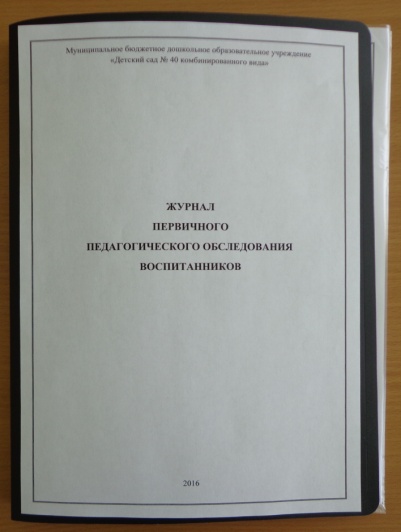 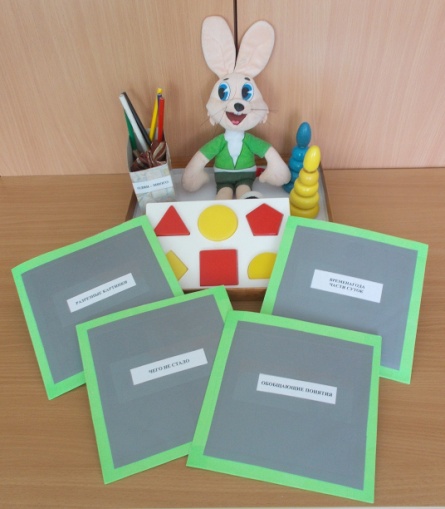 Материалы для проведения входящего и итогового педагогического  обследования (по карте речевого развития)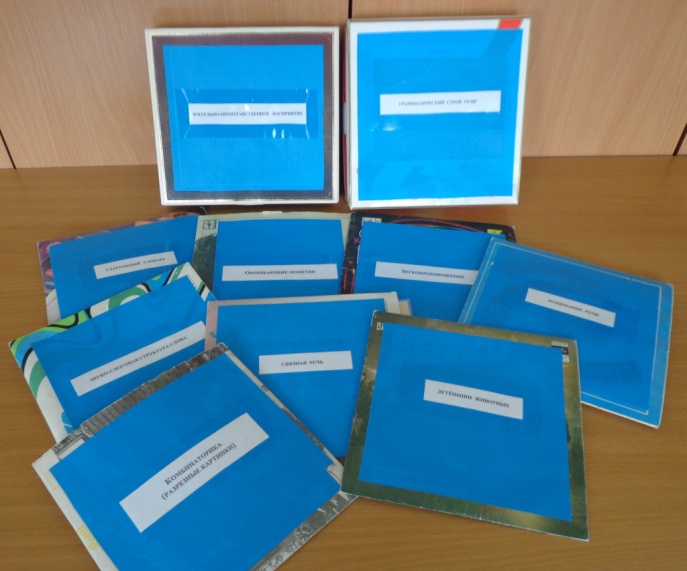 Карта речевого развития воспитанника:средний возраст 4 – 5 лет (1-ый год обучения)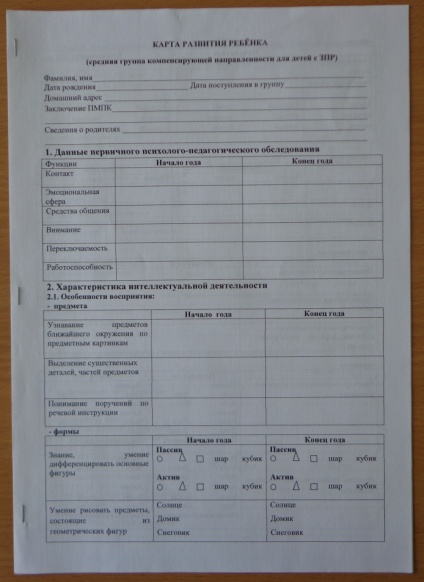 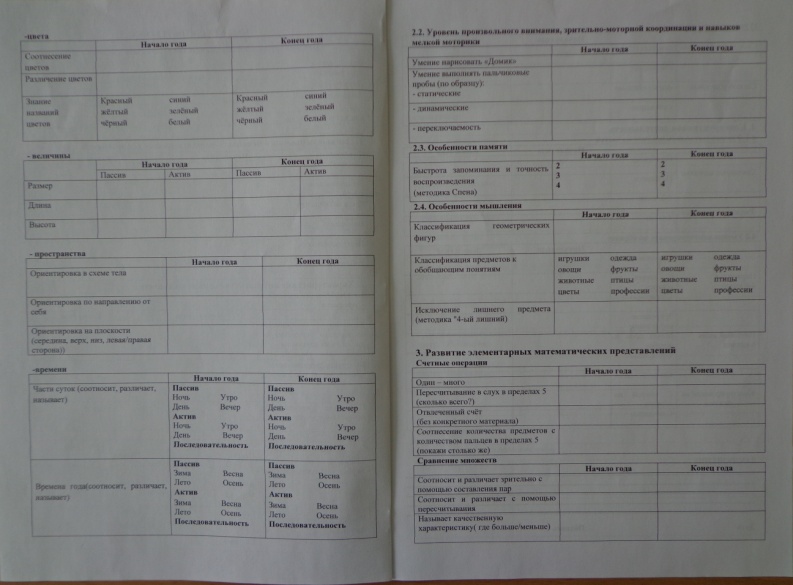 старший возраст 5 – 7 лет (2-ой и 3-ий год обучения)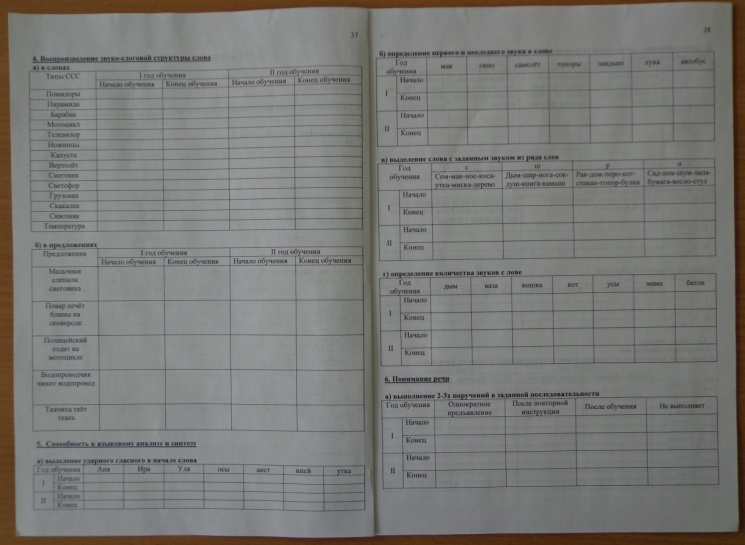 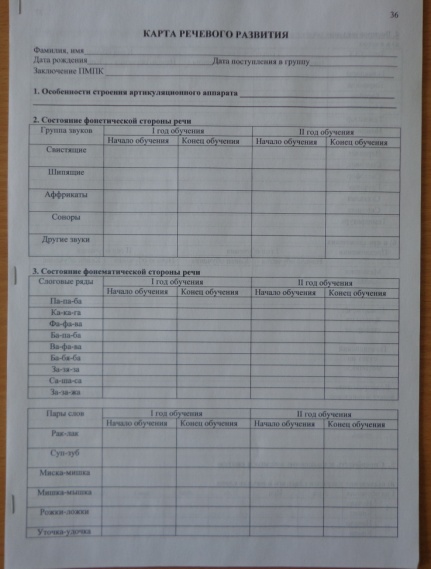 Перечень коррекционно-развивающих программОсновные программы Адаптированная основная образовательная программа для детей 4 – 7 лет с тяжелыми нарушениями речи. - МБДОУ «Детский сад № 40», г. Петропавловск-Камчатский. – 2015.Чернова Н.А. Коррекционно-развивающая программа для дошкольников 5 – 7 лет с задержкой психического развития. – МБДОУ «Детский сад № 40», г. Петропавловск-Камчатский. – 2016. – Гриф Федерации психологов образования России  «Рекомендовано для использования в образовательных учреждениях».Адаптированная основная образовательная программа для детей с ЗПР 4 – 7 лет. – МБДОУ «Детский сад № 40», г. Петропавловск-Камчатский. – 2016.Индивидуальная программа по развитию речи воспитанника группы компенсирующей направленности № 2 для детей с задержкой психического развития Бориса Ч. на 2014 – 2015 учебный годМетодическая  литератураАлябьева Е.А. Итоговые дни по лексическим темам. – М.: ТЦ Сфера, 2008. – 208 с.Буденная Т.В. логопедическая гимнастика. – СПб.: ДЕТСТВО-ПРЕСС, 1999. – 64 с.Выявление и преодоление речевых нарушений в дошкольном возрасте. М.: Айрис-пресс, 2005. – 224 с.Гербова В.В. занятия по развитию речи с детьми 4 – 6 лет. – М.: Просвещение, 1987. – 2007 с.Грибова О.Е. Технология организации логопедического обследования. – М.: Айрис-Пресс, 2005. – 96 с.Диагностика нарушений речи у детей и организация логопедической работы в условиях ДОУ. – СПб.: ДЕТСТВО-ПРЕСС, 2002. – 240 с.Екжанова Е.А.,  Стребелева Е.А. Коррекционно-педагогическая помощь детям раннего и дошкольного возраста с неярко выраженными отклонениями в развитии. – СПб.: КАРО, 2013. – 336 с.Епифанова О.В. Логопедия (уточнение и коррекция слоговой структуры слова). – Волгоград: Учитель – АСТ, 2004. – 96с.Ермакова И.И. Коррекция речи и голоса у детей и подростков. – М.: Просвещение, 1996. – 143 с.Жукова Н.С. и др. Логопедия. Преодоление общего недоразвития речи у дошкольников. – Екатеринбург: Изд-во АРД ЛТД, 1998. – 320 с. Королева И.В. развитие слуха и речи у глухих детей раннего и дошкольного возраста после кохлеарной имплантацииМаксаков А.И. Правильно ли говорит ваш ребенок. – М.: Просвещение, 1988. – 159 с.Моторная алалия: коррекционно-развивающая работа с детьми дошкольного возраста/Е.В.Долганюк, ИИ.Васильева и др. – СПб.: ООО «ИЗДАТЕЛЬСТВО «ДЕТСТВО_ПРЕСС», 2015. – 144с.Лалаева Р.И. Логопедическая работа в коррекционных классах. – М.: Гуманит. Изд. Центр ВЛАДОС, 1998. 0 224 с.Нищева Н.В. Система коррекционной работы в логопедической группе для детей с ОНР. – СПб.: ДЕТСТВО-ПРЕСС, 2004. – 528 с.Парамонова Л.Г. Логопедия для всех. – М.: ООО «Издательство АСТ», СПб.: «Дельта», 1997. – 464с.Пелымская Т.В., Шматко Н.Д. Формирование устной речи дошкольников с нарушенным слухом. – М.: Гуманит.изд.центр ВЛАДОС, 2003. – 224 с.Развитие речи детей 3 – 4 лет: Программа/ авт.-сост.: О.С.Ушакова, Е.М.Струнина. – М. – Вентана-Граф, 2009. – 224 с.Садовникова И.Н. Нарушения письменной речи и их преодоление у младших школьников. – М.: Гуманит. Изд. Центр ВЛАДОС, 1997 – 256с.Селиверстов В.И. Заикание у детей. – М.: Просвещение, 1979. – 160 с.Степанова О.А. Организация логопедической работы в ДОУ. – М.: ТЦ СФЕРА, 2004. – 112с.Тихеева Е.И. Развитие речи детей. – М.: Просвещение, 1981. – 159 с.Филичева Т.Б., Туманова Т.В. Дети с фонетико-фонематическим недоразвитием. – М.: Гном-Пресс, 1999. – 80с.Филичева Т.Б., Туманова Т.В. Дети с общим недоразвитием речи. – М.: «Гном-Пресс», 1999. – 80 с.Перечень методической литературы и пособий, используемых при подготовке к занятиям  по видам организованной образовательной деятельностиАрбекова Н.Е. Развиваем связную речь у детей 4– 5 лет с ОНР. – М.: Издательство ГНОМ, 2012. – 240 с.Арбекова Н.Е. Развиваем связную речь у детей 6 – 7 лет с ОНР. – М.: Издательство ГНОМ, 2011. – 172 с.Васильева С. А. Рабочая тетрадь по развитию речи у дошкольников. - М.: Школа-Пресс, 1999. - 120 с.Волина В.В. Игры с буквами и словами на уроках и дома. – М.: АСТ-ПРЕСС, 1997. – 64с.Ильякова Н.Е.Серия сюжетных картин "День рождения цыпленка". Демонстрационный материал и конспекты подгрупповых занятий по развитию связной речи у детей 5 - 7 лет с ОНР/Н.Е. Ильякова. - М.: Изд-во ГНОМ и Д, 2006. - 28 с.Ильякова Н.Е.Серия сюжетных картин "Как помочь птицам зимой?". Демонстрационный материал и конспекты подгрупповых занятий по развитию связной речи у детей 5 - 7 лет с ОНР/Н.Е. Ильякова. - М.: Изд-во ГНОМ и Д, 2006. - 28 с.Ильякова Н.Е.Серия сюжетных картин "Как щенок нашел друзей". Демонстрационный материал и конспекты подгрупповых занятий по развитию связной речи у детей 5 - 7 лет с ОНР/Н.Е. Ильякова. - М.: Изд-во ГНОМ и Д, 2006. - 28 с.Ильякова Н.Е.Серия сюжетных картин "Скворцы прилетели". Демонстрационный материал и конспекты подгрупповых занятий по развитию связной речи у детей 5 - 7 лет с ОНР/Н.Е. Ильякова. - М.: Изд-во ГНОМ и Д, 2006. - 28 с.Коноваленко В.В., Коноваленко С. В. Фронтальные логопедические занятия в старшей группе для детей с ОНР, 3 уровень (I, II, III период). Пособие для логопедов. - М.: Гном-Пресс, 1999. - 64 с. Коноваленко В.В., Коноваленко С.В. Развитие связной речи. Картинный материал к пособию по  лексико-семантической теме "Осень". - М.: "Издательство ГНОМ и Д", 2000. Коноваленко В.В., Коноваленко С.В. Развитие связной речи. Картинный материал к пособию по  лексико-семантической теме "Человек: я, мой дом, моя семья, моя страна". - М.: "Издательство ГНОМ и Д", 2003.Милованова Е.Л. Развитие речевых способностей. Лексико-грамматическая тема "Зима": Конспекты занятий. - М.: Книголюб, 2005. - 72 с.Милованова Е.Л. Развитие речевых способностей. Лексико-грамматическая тема "Зима": Конспекты занятий. - М.: Книголюб, 2005. - 72 с.Нищева Н.В. Тексты и картинки для автоматизации и дифференциации звуков разных групп. – СПб.: ООО «Изд-во «ДЕТСТВО-ПРЕСС», 2013. – 112 с.Поварова И.А. Практикум для заикающихся. – СПб.: «Изд-во СОЮЗ», 2000. – 128 с.Рычкова Н.А. Логопедическая ритмика. – М.: Издательство ГНОМ и Д. – 32 с.Соловьева Н.В. Подготовка к обучению грамоте детей с недостатками речи. – М.: ТЦ Сфера, 2009. – 64 с.Ткаченко Т.А. В 1-ый класс - без дефектов речи: Методическое пособие. - СПб.: ДЕТСТВО-ПРЕСС, 1999. - 112 с.Ткаченко Т.А. Если дошкольник плохо говорит. - СПб.: Детство-пресс, 1999. - 112 с.Ткаченко Т.А. Логопедическая тетрадь. Формирование лексико-грамматических представлений. - СПб.: ДЕТСТВО-ПРЕСС, 1999. - 48 с.Швайко Г.С. Игры и игровые упражнения по развитию речи: пособие для практических работников ДОУ/Г.С. Швайко; под ред. В.В.Гербовой. - М.: Айрис-пресс, 2006. - 176 с.Развитие речевого (фонематического) восприятия и речиПодготовка к обучению грамоте Перечень методической литературы и пособий, используемых при подготовке к занятиям  по развитию высших психических функцийПодготовка руки к письмуБеззубцева Г.В., Андриевская Т.Н. Развиваем руку ребенка, готовим ее к рисованию и письму. – М.: Изд-во 2ГНОМ и Д», 2003. – 120 с.Безруких М.М. Ступеньки к школе. Азбука письма.  – М.: ООО «Дрофа», 2000. – 64 с.Гатанова Н.В, Тунина Е.Г. Развиваю мелкую моторику. – СПб.: Изд-во «Питер», 2000. – 144с. Граб Л.М. Развиваем графические навыки. – М.: ООО «Издательство ГНОМ и Д». 2008. – 32 с.Новикова Е.В. Как подготовить руку ребенка к письму. – М.: «Гном и Д», 2003. – 40 с.Тригер Р.Д., Владимирова Е.В, Мещерякова Т.А. Я учусь писать. Учебник-тетрадь. - Смоленск: Изд-во «Ассоциация XXI век», 1998. – 72 с.Перечень дидактических пособий и раздаточного материалаДидактические материалы для обследования и коррекционной работыПеречень авторского дидактического материалаПособия для проведения фронтальных и индивидуальных видов организованной образовательной деятельности  по разделу «Формирование (развитие) лексико-грамматического строя речи»по разделу «Развитие связной речи»по разделу   «Развитие речевого (фонематического) восприятия, подготовка к обучению грамоте»Авторские материалы специалистов Работа с воспитанниками:Презентация «Викторина «В гостях у сказки»ЦОР к циклу занятий  «Сказочная страна ворона Кутхи»Презентация «Мы игрушки знаем и загадки отгадаем»Игры-презентации по автоматизации звуковФлипчарты по дифференциации звуковРабота  с педагогами ДОУ (подборка презентаций):Использование игр-энергизаторов для повышения мотивации в развитии речи детейДизайн интерактивного занятия по формированию фонетико-фонематических представлений и подготовке к обучению грамоте.Работа с родителями (подборка презентаций):«Особенности развития речи в среднем возрасте»«Как читать сказки детям»«Приобщение к художественной литературе – одна из задач воспитания детей с ОВЗ»«Говорун и молчун. Что делать?»«Речевое развитие старшего дошкольника»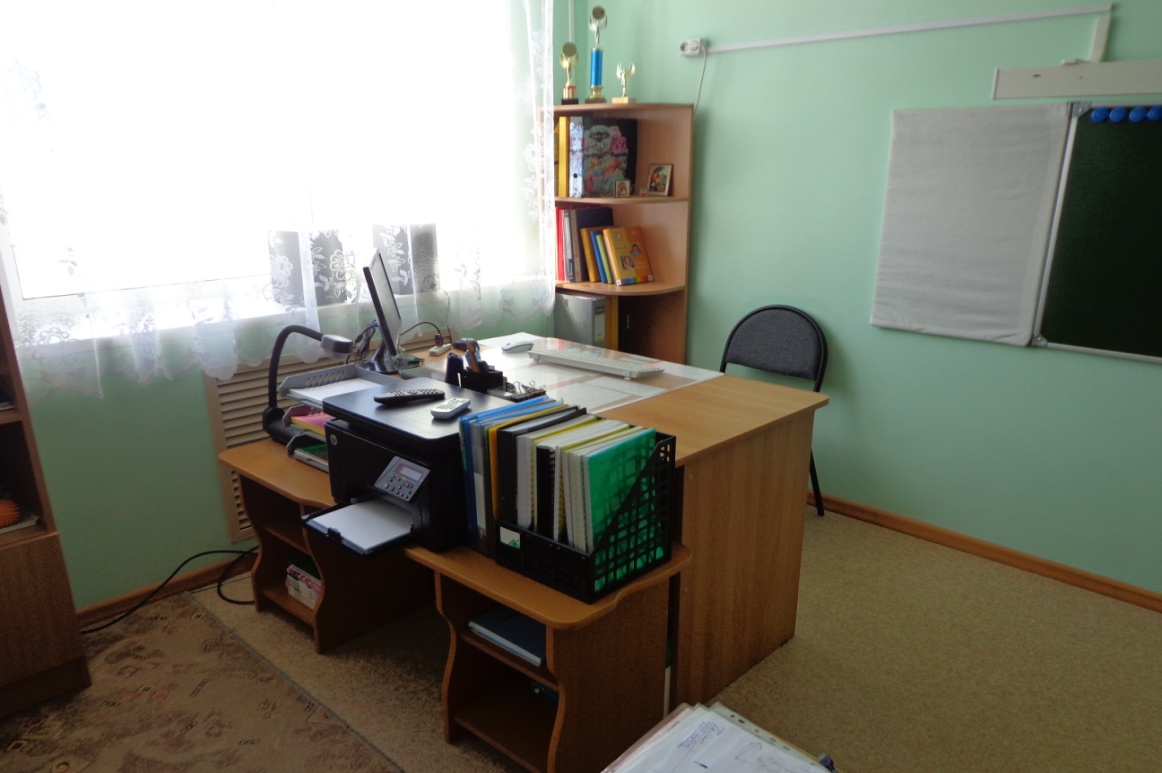 Письменный стол, стул, угловой стеллаж, полка для оргтехникиДокументация учителя-логопеда хранится в 2-х вариантах: на бумажном  и электронном носителе.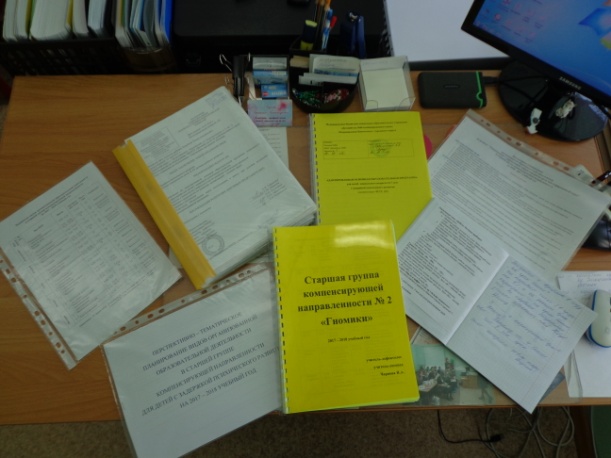 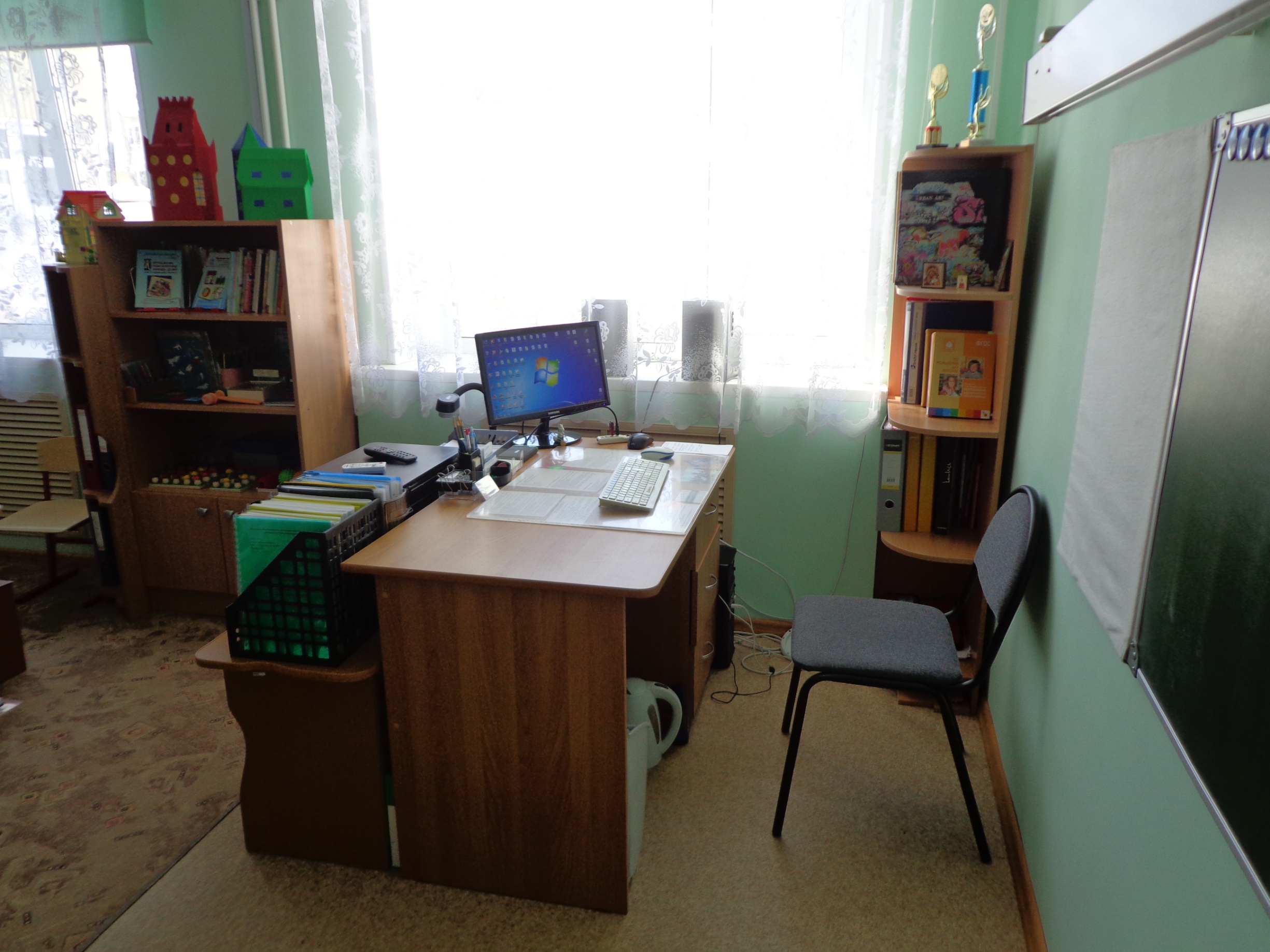 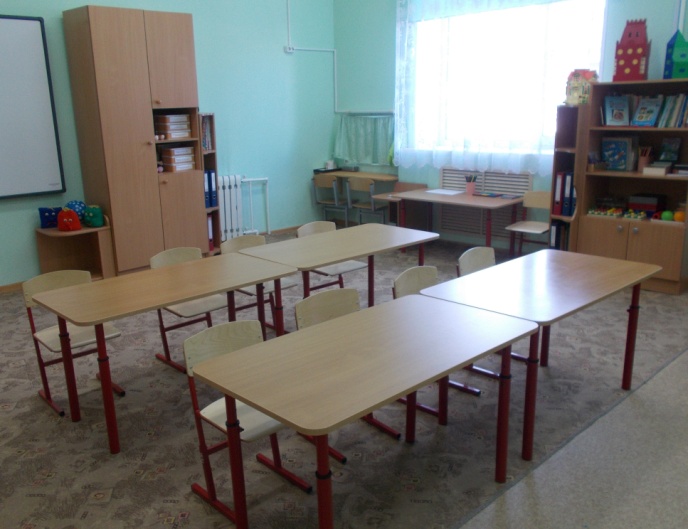 Зона фронтальной работы/ зона для проведения индивидуальных занятий по формированию зрительно-моторной координации и развитию мелкой моторики: 4 стола,  8 стульев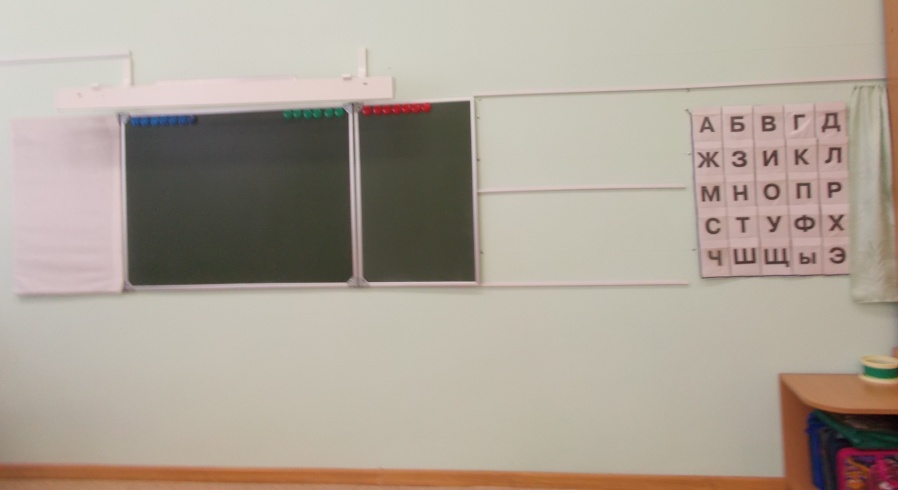 Зона демонстрации материала: учебная доска с подсветкой, фланелеграф, наборное полотно со шторой, тумба для демонстрационного материала. 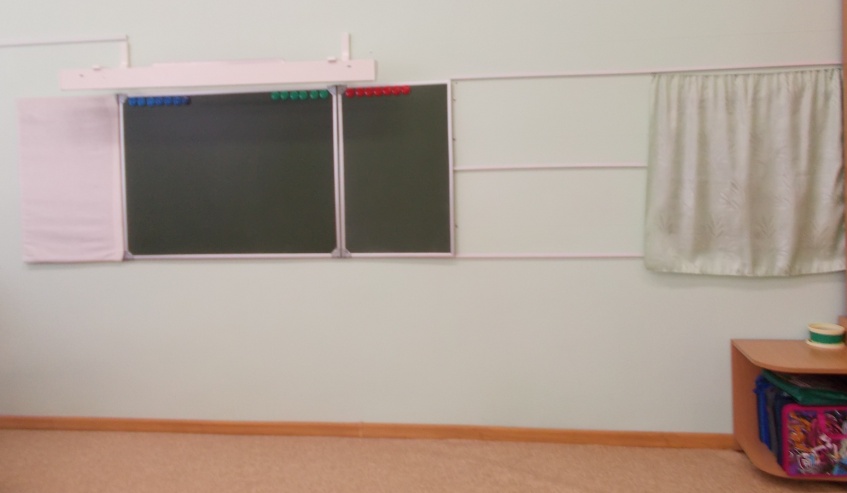 Зона оборудована с учётом особенностей распределения внимания детей с задержкой психического развития: нет лишнего демонстрационного материала, при необходимости зона наборного полотна частично может быть закрыта шторкой. 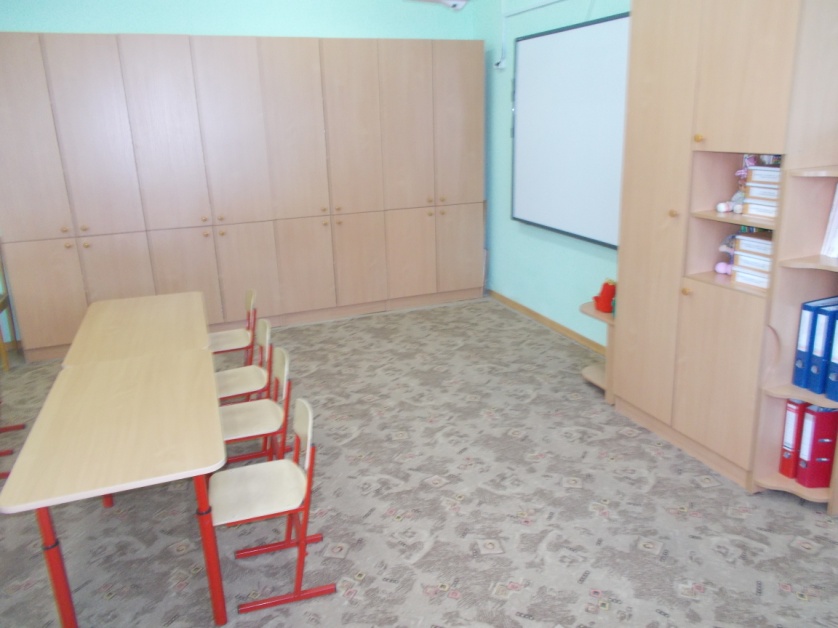 Для проведения игр малой подвижности отведено место 24 метра, застеленное ковровым покрытием. Для проведения индивидуальных занятий по коррекции звукопроизношения в кабинете есть настенное зеркало, закрывающееся шторкой, над зеркалом лампа дневного освещения, возле зеркала стол, 2 стула, место оборудовано необходимым логопедическим оснащением: логопедические зонды, средства дезинфекции, наглядные пособия. 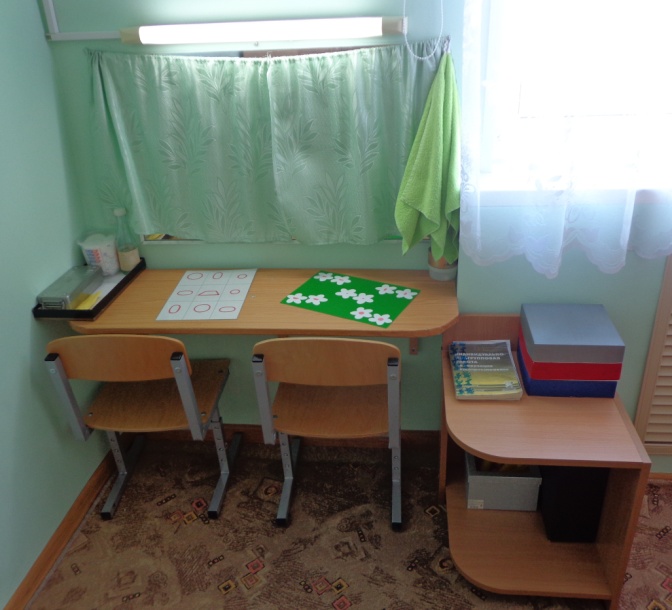 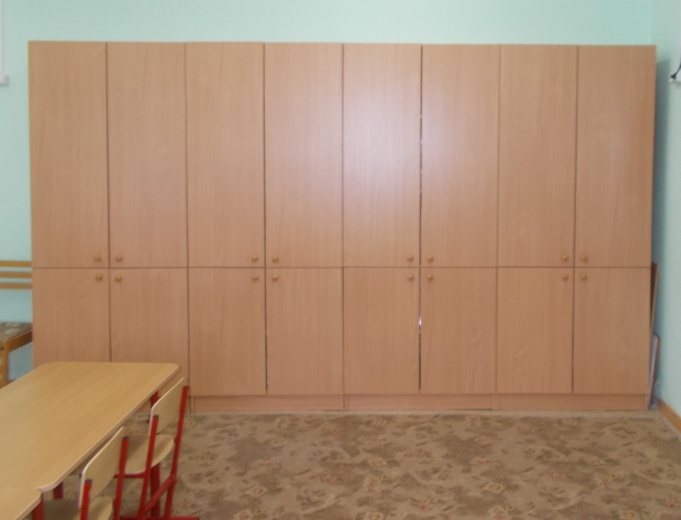 Для хранения верхней одежды, демонстрационных материалов, наглядных пособий, раздаточного материала и методической литературы  в кабинете есть шкафы и стеллажи.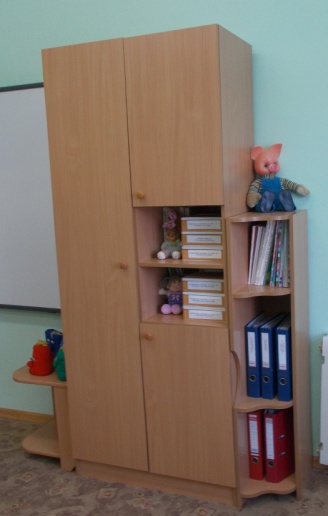 Наглядные пособия, 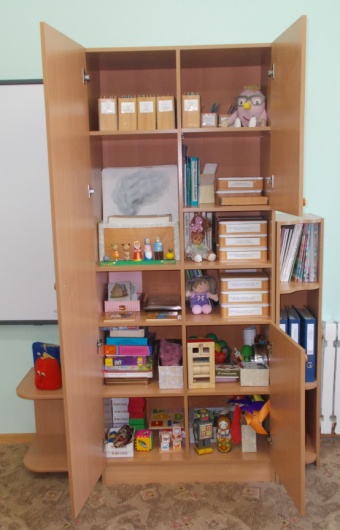 раздаточный материал, игры и игрушки:слоговая структура слова, фонематическое восприятие, звуковой анализ словаМетодическая  литература, 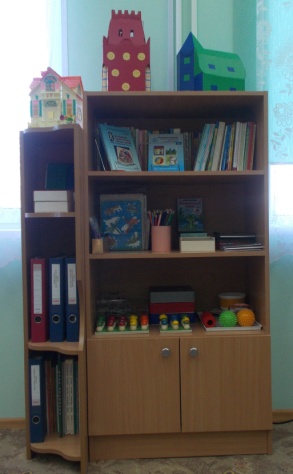 материалы для развития ВПФ и мелкой моторики. Банк конспектов по разделам развития речи. Банк текстов художественных произведений.  Компьютер Документ-камера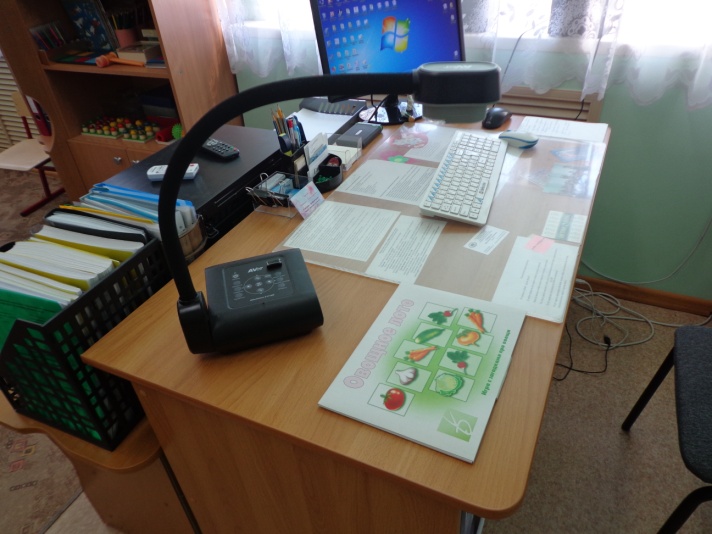 МФУ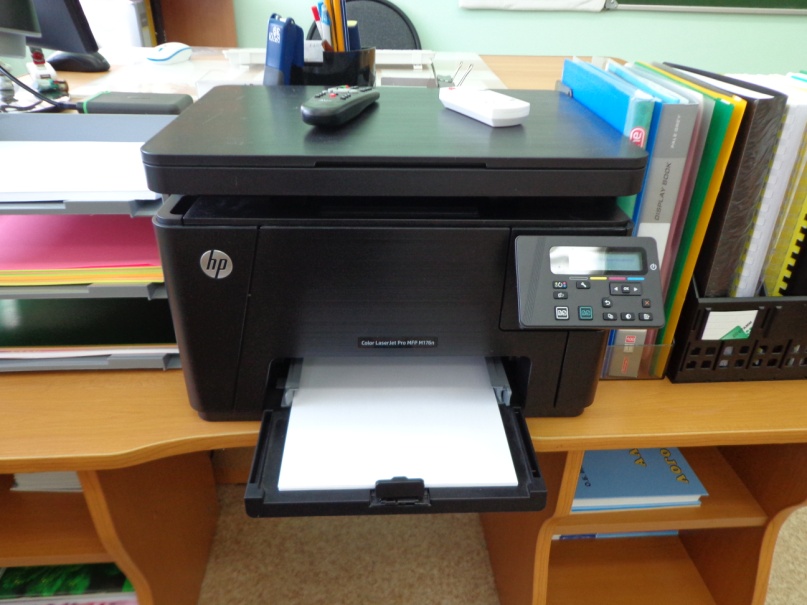 Аудиосистема 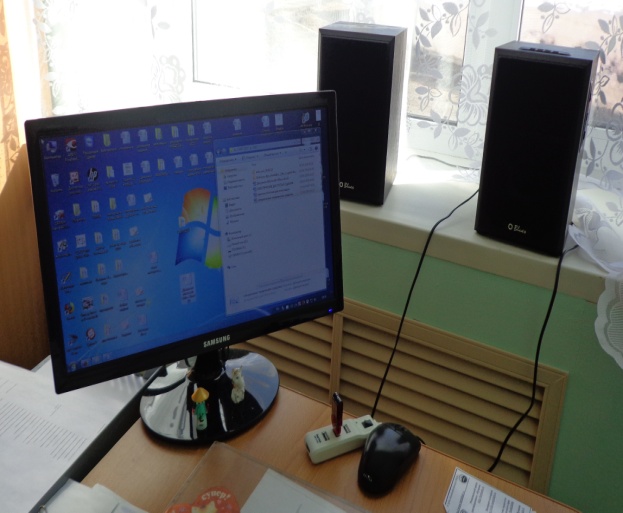 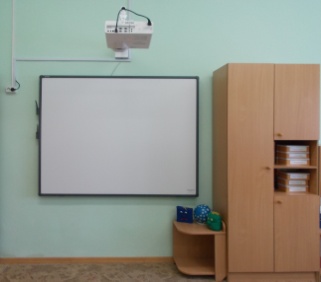 Интерактивная доска, мультимедийный проектор Интерактивная доска, мультимедийный проектор 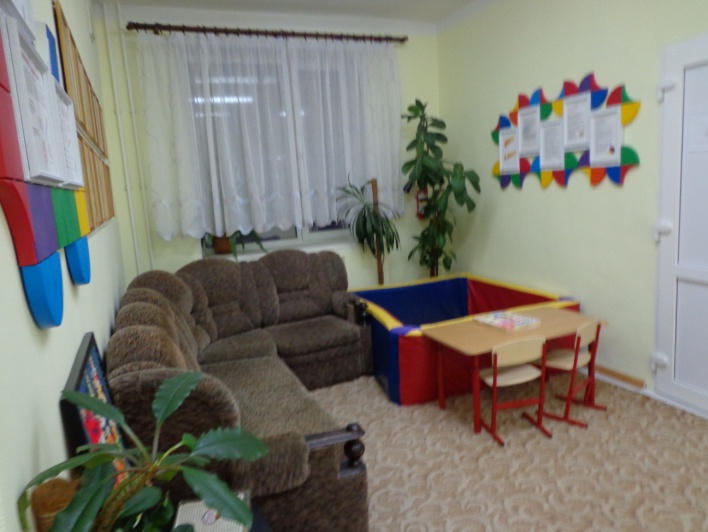 В холле рядом с кабинетами учителя-дефектолога, учителя-логопеда, педагога-психолога организована консультационная зона.Площадь – 23,9 м2№Автор Методика Область применения1.Агаева Е.Л.Методика «Назови одним словом» Определение  уровня развития операции обобщения2.Бернштейн А.Н.Методика «Последовательность событий»Исследование  развития логического мышления, речи и способности к обобщению.3.Грибова О.Е., Бессонова Т.П.Дидактический материал по обследованию речи детейАльбом №1, 2 – звуковая сторона.Альбом № 3 – словарный запас.Альбом № 4 – письменная и связная речь.4.Иншакова О.Б.Альбом для логопедаОбследование устной речи (звукопроизноше-ние, фонематические представления, лексико-грамматический строй речи, уровень развития связной речи, словесно-логическое мышление)5.Й. ЕрасекМетодика исследова-ния словесно-логичес-кого мышленияОбследование интеллек-туальной готовности ребенка к школе6.Кирьянова Р.А. Комплексная диагностикаКомплексная диагностика детей с ТНР (5 – 6 лет)6.Киселева В.А.Диагностика и коррекция стертой формы дизартрииВыявление  особенностей речевого развития детей со стёртой формой дизартрии.7.Коненкова И.Д.Обследование речи дошкольников с ЗПРОбследование речи с учетом специфики позна-вательной деятельности8.Коноваленко В.В. Коноваленко С.В.Экспересс-обследова-ние звукопроизноше-ния у детей дошколь-ного и младшего школьного возрастаОбследование звукопро-изношения, слоговой структуры слова, фонема-тического восприятия9.Смирнова И.А.Логопедический альбом для обследо-вания фонетико-фонематической системы речиОпределение уровня сформированности фонематических представлений10.Цветкова Л.С.Методика нейропсихологичес-кой  диагностики детейОбследование двига-тельной сферы, позна-вательных процессов (восприятие, память, внимание, мышление), эмоционально-волевой сферы и состояния речи (эксперессивная, импрес-сивная), понимание логико-грамматических конструкций.11.Фотекова Т.А.Методика обследования устной речи пятилетних детейВыявление  особенностей речевого развития детей дошкольного возраста, актуального уровня рече-вого развития ребенкаРанний возраст (1,6 – 3 года)Нищева Н.Н. Занимаемся вместе. Ранний возраст: домашняя тетрадь. – СПб.: «ДЕТСТВО-ПРЕСС», 2007. – 16 с. + цв.ил.Павлова Л.Н. Практическая энциклопедия раннего развития. От рождения до года. – М.: ЗАО «РОСМЭН-ПРЕСС», 2007. – 111с.Цикл занятий по развитию речи у детей 1 – 3 лет с проблемами в развитии/Авт.-сост.Т.Б. Кротова и др. – М.: АРКТИ, 2014. – 96 с.Младший возраст (3 – 4 года)Гербова В.В. Занятия по развитию речи во второй младшей группе детского сада. – М.: Просвещение, 1989.Гербова В.В. Развитие речи в разновозрастной группе детского сада. Младшая разновозрастная группа. – М.: Мозаика-Синтез, 2009. – 128 Дурова Н.В. Как научить малышей слышать и правильно произносить звуки. – М.: Мозаика-Синтез, 2002. – 112 с.Колесникова Е.В. Развитие звуковой культуры речи у детей 3 – 4 лет.- М.: ГНОМ и Д, 2001. – 80 с. (+ рабочая тетрадь)Средний возраст (4 – 5 лет)Гербова В.В. Занятия по развитию речи в средней группе детского сада. – М.: Просвещение, 1978.Дурова Н.В. Как научить малышей слышать и правильно произносить звуки. – М.: Мозаика-Синтез, 2002. – 112 с.Ткаченко Т.А. Специальные символы в подготовке детей 4 лет к обучению грамоте.- М.: «Изд-во ГНОМ и Д», 2000. – 48 с.Старший возраст (5 – 7 лет)Бондаренко А.А.В летней школе ударения: Кн. для учащихся нач. кл. - М.: Просвещение, 1995. - 79 с.Коноваленко В.В., Коноваленко С.В. Фронтальные логопедические занятия в подготовительной группе для детей с фонетико-фонематическим нарушением. I период. Пособие для логопедов. - 2-е изд. - М.: Изд-во ГНОМ и Д, 2001. - 48 с.Коноваленко В.В., Коноваленко С.В. Фронтальные логопедические занятия в подготовительной группе для детей с фонетико-фонематическим нарушением. II период. Пособие для логопедов. - 2-е изд. - М.: Изд-во ГНОМ и Д, 2001. - 96 с.Коноваленко В.В., Коноваленко С.В. Фронтальные логопедические занятия в подготовительной группе для детей с фонетико-фонематическим нарушением. III период. Пособие для логопедов. - 2-е изд. - М.: Изд-во ГНОМ и Д, 2001. - 80 с.Триггер Р.Д., Владимирова Е.В. Звуки речи, слова, предложения - что это? Учебник-тетрадь для индивидуальных и подгрупповых занятий: В 3 тетр. - Тетр.1. - Смоленск: Изд-во "Ассоциация XXI век", 1998. - 72 с.Дурова Н.В., Невская Л.Н. От слова к звуку. Альбом для занятий с детьми 5-6 лет. – М.: Изд-во «Школа-Пресс», 1998. – 24 с.Дурова Н.В., Невская Л.Н. От звука к букве. Альбом для занятий с детьми 5-6 лет. – М.: Изд-во «Школа-Пресс», 2000. – 24 с.Дурова Н.В., Невская Л.Н. Поиграем в слова.  Альбом для занятий с детьми 5-6 лет. – М.: Изд-во «Школа-Пресс», 2000. – 24 с.Старший возраст (6 – 7 лет)Бондаренко А.А.В летней школе ударения: Кн. для учащихся нач. кл. - М.: Просвещение, 1995. - 79 с.Галкина Г.Г. Звуки, буквы я учу! Альбом упражнений № 1 по обучению грамоте дошкольника: Пособие для совместной работы педагогов и родителей с детьми старшей логопедической группы. - М.: "Изд-во ГНОМ и Д", 2002. - 40 с.Галкина Г.Г. Звуки, буквы я учу! Альбом упражнений № 2 по обучению грамоте дошкольника: Пособие для совместной работы педагогов и родителей с детьми старшей логопедической группы. - М.: "Изд-во ГНОМ и Д", 2002. - 48 с.Галкина Г.Г. Звуки, буквы я учу! Альбом упражнений № 3 по обучению грамоте дошкольника: Пособие для совместной работы педагогов и родителей с детьми старшей логопедической группы. - М.: "Изд-во ГНОМ и Д", 2002. - 64 с.Галкина Г.Г. Звуки, буквы я учу! Все про них я знать хочу! Метод. руководство к альбому упражнений № 3 по обучению грамоте дошкольников в логопедической группе. - М.: "Изд-во ГНОМ и Д", 2003.Григоренко Н.Ю. Гласные звуки и буквы. – М.: Книголюб, Дурова Н.В. Читаем сами. Книжка-альбом для обучения слитному осмысленному чтению. – М.: Изд-во «Школа-Пресс», 2000. – 40с.Иваненко А.П.Подготовка к обучению грамоте в детском саду. - Киев: Рад. школа, 1987. - 128 с.Коноваленко В.В. Пишем и читаем. В 3-х кн. – М.: «Гном-Пресс», 1999. – 48 с.Крупенчук О.И. Учим буквы. - СПб.: Изд. Дом "Литера", 2004. - 64 с.Кузнецова Е.В., Тихонова И.А.Ступеньки к школе. Обучение грамоте детей с нарушением речи: Конспекты занятий. - М.: ТЦ "Сфера", 1999. - 112 с.Обучение дошкольников грамоте: Методическое пособие/Л.Е. Журова, Н.С. Варенцова, Н.В. Дурова, Л.Е.Невская/Под ред. Н.В.Дуровой. - М.: Школа-Пресс, 2000. - 144 с.Останина Е.В. Буквы я запоминаю сам по картинкам и стихам: альбом по подготовке к школе/Е.В. Останина. - М.: Изд-во "Гном и Д", 2006. - 40 с.Пожиленко Е.А.Волшебный мир звуков и слов: Пособие для логопедов. - М.: Гуманит. изд. центр ВЛАДОС, 2002. - 224 с.Ткаченко Т.А. Логопедическая тетрадь. Развитие навыков фонематического восприятия и навыков звукового анализа. - СПб.: ДЕТСТВО-ПРЕСС, 2000. - 32 с.Развитие речевого (фонематического) восприятияЗвучащие, шумовые  игрушки, музыкальные инструменты (бубен, колокольчик). Набор предметов из разных материалов (дерево, металл, стекло, пластик, бумага).  Д/и «Поварята».Звучащие, шумовые  игрушки, музыкальные инструменты (бубен, колокольчик). Набор предметов из разных материалов (дерево, металл, стекло, пластик, бумага).  Д/и «Поварята».Звучащие, шумовые  игрушки, музыкальные инструменты (бубен, колокольчик). Набор предметов из разных материалов (дерево, металл, стекло, пластик, бумага).  Д/и «Поварята».Звуковая культура речи. Звукопроизношение.Картинки-символы (звукоподражание, характерный звук предмета по Фомичевой). Предметные картинки, мелкие игрушки, сигнальные карточки, профили звуков, специальные карточки «Артикуляционные упражнения». Наборы логопедических зондов, массажеры, ватные диски, бинт, салфетки бумажные и влажные, спирт.Картинки-символы (звукоподражание, характерный звук предмета по Фомичевой). Предметные картинки, мелкие игрушки, сигнальные карточки, профили звуков, специальные карточки «Артикуляционные упражнения». Наборы логопедических зондов, массажеры, ватные диски, бинт, салфетки бумажные и влажные, спирт.Картинки-символы (звукоподражание, характерный звук предмета по Фомичевой). Предметные картинки, мелкие игрушки, сигнальные карточки, профили звуков, специальные карточки «Артикуляционные упражнения». Наборы логопедических зондов, массажеры, ватные диски, бинт, салфетки бумажные и влажные, спирт.Формирование слоговой структуры словаКартотека предметных картинок по всем типам слоговой структуры слова (по Марковой; Четвертушкиной). Авторские пособия «Полянки», «Домики» и т.д.Картотека предметных картинок по всем типам слоговой структуры слова (по Марковой; Четвертушкиной). Авторские пособия «Полянки», «Домики» и т.д.Картотека предметных картинок по всем типам слоговой структуры слова (по Марковой; Четвертушкиной). Авторские пособия «Полянки», «Домики» и т.д.Подготовка к обучению грамотеСхемы характеристики звуков (гласные, согласные). Оральные образы гласных звуков. Специальные символы согласных звуков. Картотека предметных картинок. Подборка дидактических материалов на каждую букву. Звуковые линейки. Кассы букв. Настенная азбука. Настольно-печатные игры, нестандартное оборудование для подгрупповой и индивидуальной работы.Схемы характеристики звуков (гласные, согласные). Оральные образы гласных звуков. Специальные символы согласных звуков. Картотека предметных картинок. Подборка дидактических материалов на каждую букву. Звуковые линейки. Кассы букв. Настенная азбука. Настольно-печатные игры, нестандартное оборудование для подгрупповой и индивидуальной работы.Схемы характеристики звуков (гласные, согласные). Оральные образы гласных звуков. Специальные символы согласных звуков. Картотека предметных картинок. Подборка дидактических материалов на каждую букву. Звуковые линейки. Кассы букв. Настенная азбука. Настольно-печатные игры, нестандартное оборудование для подгрупповой и индивидуальной работы.Ознакомление с окружающим миром и развитие речиДемонстрационный картинный материал по лексическим темам: сюжетные картинки, предметные картинки, разрезные картинки, игры и игрушки.Демонстрационный картинный материал по лексическим темам: сюжетные картинки, предметные картинки, разрезные картинки, игры и игрушки.Демонстрационный картинный материал по лексическим темам: сюжетные картинки, предметные картинки, разрезные картинки, игры и игрушки.Перечень лексических темПеречень лексических темПеречень лексических темПеречень лексических темБЫТОВЫЕ ПРИБОРЫВЕСНА. ВОДНЫЙ ТРАНСПОРТВОЗДУШНЫЙ ТРАНСПОРТДЕРЕВЬЯ.ДИКИЕ ЖИВОТНЫЕ ДОМ и его части ДОМАШНИЕ ЖИВОТНЫЕ ДОМАШНИЕ ПТИЦЫЗАЩИТНИКИ ОТЕЧЕСТВАЗИМА. ЗИМУЮЩИЕ ПТИЦЫ ИГРУШКИИНСТРУМЕНТЫЖИВОТНЫЕ ЖАРКИХ СТРАНМАГАЗИН. ПРОДУКТЫЯГОДЫ. ГРИБЫМЕБЕЛЬ и ее части.РОДНОЙ КРАЙБЫТОВЫЕ ПРИБОРЫВЕСНА. ВОДНЫЙ ТРАНСПОРТВОЗДУШНЫЙ ТРАНСПОРТДЕРЕВЬЯ.ДИКИЕ ЖИВОТНЫЕ ДОМ и его части ДОМАШНИЕ ЖИВОТНЫЕ ДОМАШНИЕ ПТИЦЫЗАЩИТНИКИ ОТЕЧЕСТВАЗИМА. ЗИМУЮЩИЕ ПТИЦЫ ИГРУШКИИНСТРУМЕНТЫЖИВОТНЫЕ ЖАРКИХ СТРАНМАГАЗИН. ПРОДУКТЫЯГОДЫ. ГРИБЫМЕБЕЛЬ и ее части.РОДНОЙ КРАЙБЫТОВЫЕ ПРИБОРЫВЕСНА. ВОДНЫЙ ТРАНСПОРТВОЗДУШНЫЙ ТРАНСПОРТДЕРЕВЬЯ.ДИКИЕ ЖИВОТНЫЕ ДОМ и его части ДОМАШНИЕ ЖИВОТНЫЕ ДОМАШНИЕ ПТИЦЫЗАЩИТНИКИ ОТЕЧЕСТВАЗИМА. ЗИМУЮЩИЕ ПТИЦЫ ИГРУШКИИНСТРУМЕНТЫЖИВОТНЫЕ ЖАРКИХ СТРАНМАГАЗИН. ПРОДУКТЫЯГОДЫ. ГРИБЫМЕБЕЛЬ и ее части.РОДНОЙ КРАЙРОДНАЯ СТРАНАДЕНЬ ПОБЕДЫКОСМОСНАЗЕМНЫЙ ТРАНСПОРТ НАСЕКОМЫЕОБУВЬ  и ее части ОВОЩИ ОДЕЖДА и ее частиОСЕНЬ.ПЕРЕЛЕТНЫЕ ПТИЦЫ ПОСУДА и ее частиПРОФЕССИИ ПОЧТАРЫБЫ. ОБИТАТЕЛИ МОРЯ СЕМЬЯ СПОРТ ФРУКТЫ  ЦВЕТЫ ЧЕЛОВЕК ШКОЛАФормирование (развитие) лексико-грамматического строя речиФормирование (развитие) лексико-грамматического строя речиДидактические игры, игрушки и пособия, предметные, предметно-действенные, сюжетные картинки. Схемы предлогов. Авторские пособия и дидактические игры.Дидактические игры, игрушки и пособия, предметные, предметно-действенные, сюжетные картинки. Схемы предлогов. Авторские пособия и дидактические игры.Развитие связной монологической речиРазвитие связной монологической речиГербова В.В. Демонстрационные серии сюжетных картин (2 – 4 года).Гербова В.В. Демонстрационные серии сюжетных картин (5 – 7 лет).Лаврентьева Г.П. Демонстрационные серии сюжетных картин «Что такое хорошо, что такое плохо»Картотека серий сюжетных картин (от 2-х до 5 картинок в серии).Авторские дидактические пособия для обучения составлению рассказа-описания предмета, для ознакомления со сказками.Гербова В.В. Демонстрационные серии сюжетных картин (2 – 4 года).Гербова В.В. Демонстрационные серии сюжетных картин (5 – 7 лет).Лаврентьева Г.П. Демонстрационные серии сюжетных картин «Что такое хорошо, что такое плохо»Картотека серий сюжетных картин (от 2-х до 5 картинок в серии).Авторские дидактические пособия для обучения составлению рассказа-описания предмета, для ознакомления со сказками.Развитие общей и мелкой моторикиРазвитие общей и мелкой моторикиМелкие игрушки, шнуровки, трафареты и шаблоны, головоломки, цветные карандашиМелкие игрушки, шнуровки, трафареты и шаблоны, головоломки, цветные карандашиРазвитие  оптико-пространственных ориентировокРазвитие  оптико-пространственных ориентировокЛисты  бумаги, плоскостные и объемные геометрические формы, настенные и настольные панно, модули, лабиринты и т.д.Листы  бумаги, плоскостные и объемные геометрические формы, настенные и настольные панно, модули, лабиринты и т.д.Развитие моторно-графических навыковРазвитие моторно-графических навыковНаборы  для развития чувствительности и подвижности рук, образцы выполнения заданий, наборы раскрасок по лексическим темам.Наборы  для развития чувствительности и подвижности рук, образцы выполнения заданий, наборы раскрасок по лексическим темам.Развитие  высших психических функцийРазвитие  высших психических функцийРазрезные картинки (на 2,3,4 части), наложенные изображения предметов, наборы предметных картинок по тематическим циклам для развития мышления (классификация, обобщение, сравнение, исключение), памяти и внимания «Что пропало?», «Чего не стало?», «Кто за кем?» Разрезные картинки (на 2,3,4 части), наложенные изображения предметов, наборы предметных картинок по тематическим циклам для развития мышления (классификация, обобщение, сравнение, исключение), памяти и внимания «Что пропало?», «Чего не стало?», «Кто за кем?» Дидактическая игра на различение предлогов в речи и формирование умений придумывать предложения по заданному предлогу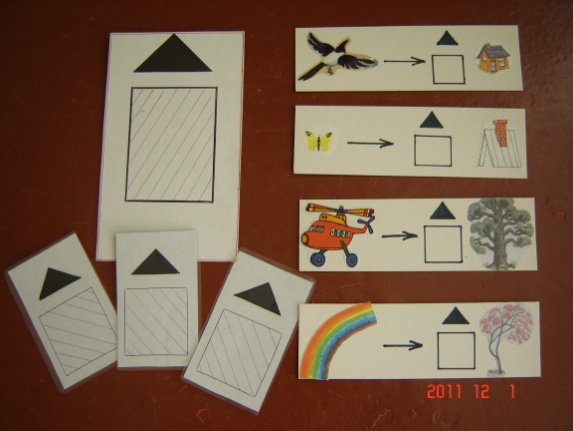 Дидактическая игра «1 – 2 – 5» - согласование числительного и существительного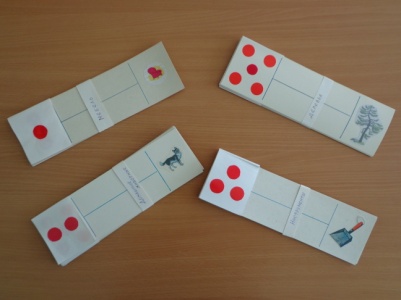 Дидактическая игра «Шьём одежду» - образование относительных прилагательных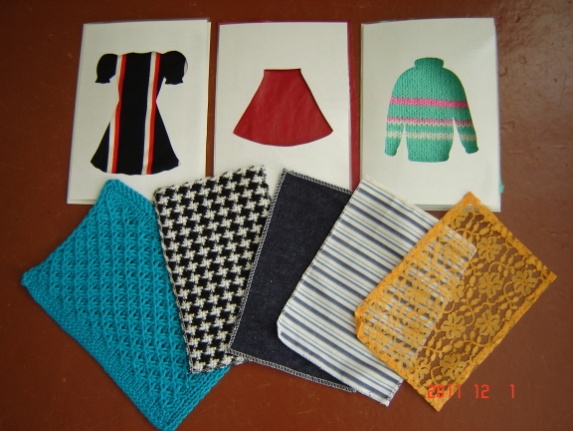 Д/и «Один – много» - образование множественного числа существительных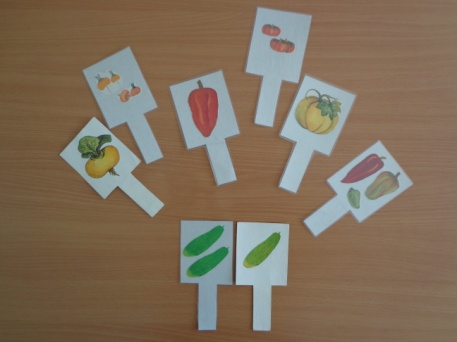 Д/и «Придумай предложение» - составление предложения к заданной схеме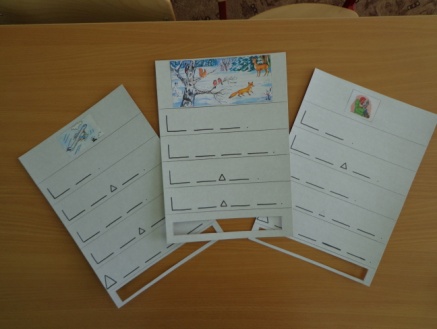 Д/и «Чей, чья, чьё?» - образование притяжательных прилагательных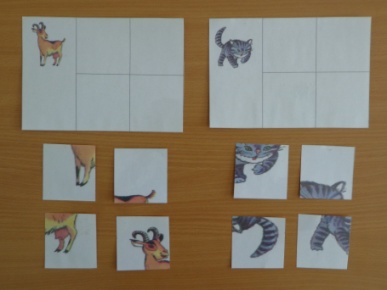 Игрушка «Грамотейка»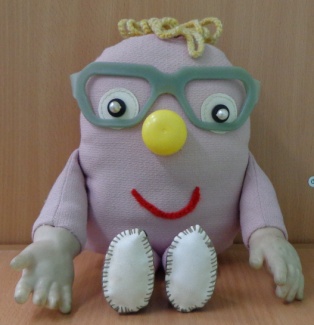 Игрушка «Грамотейка»Игрушка «Грамотейка»План-схема рассказа-описания предмета, времени года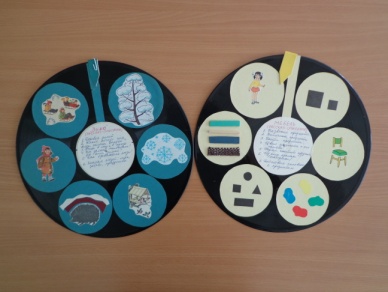 Магнитный театр сказки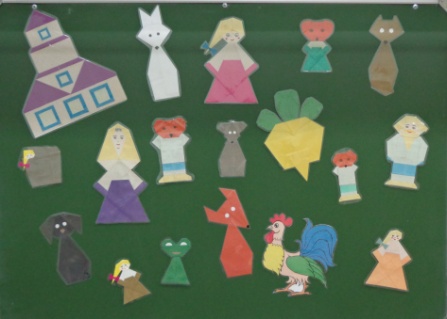 Схема рассказа-описания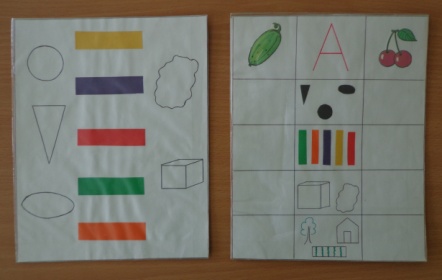 Пособие «Посади бабочку на цветочек» - определение места звука в слове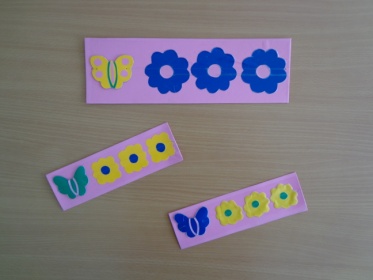 Д/и «Разноцветные слова» - выбор правильной схемы к слову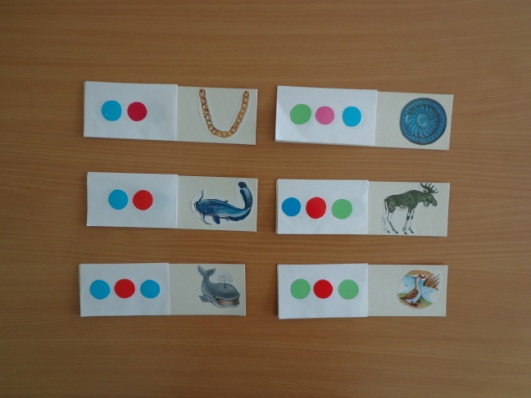 Пособие «Звуковички»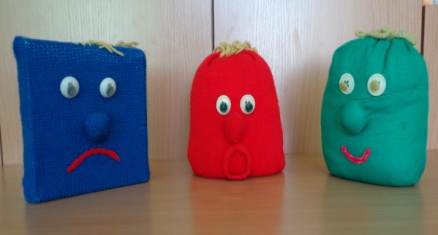 Пособие «Гласные звуки»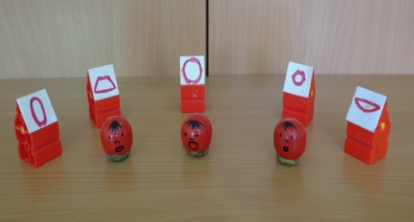 Домики звуков 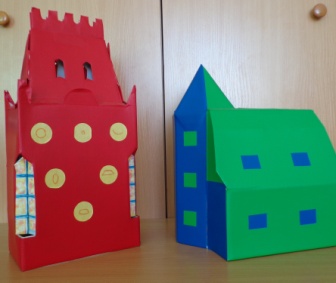 Пособие «Слоговые домики»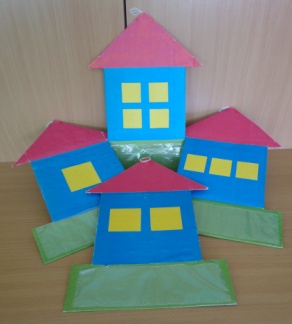 Пособие «Парные песенки» - диффренциация согласных звуков по твердости-мягкости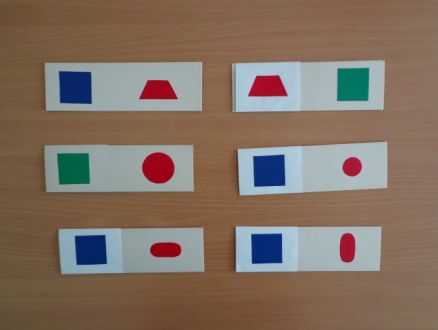 Пособие «Подбери слово к схеме» - определение количества гласных звуков в слове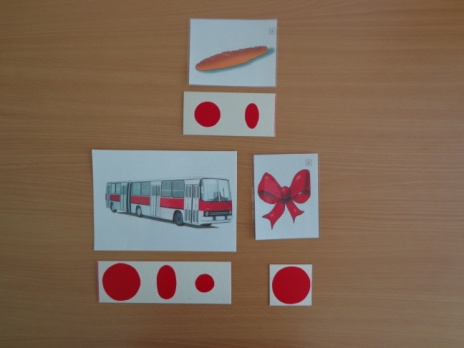 Перфокарты для определения наличия гласного звука в слове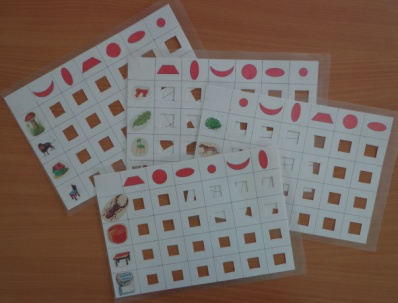 